Наименование товара  Особенности ПрименениеКоличество единицСтол островной лабораторный для проведения химических и физических опытов, других научно-исследовательских работ в помещениях лабораторий большой площади. двойными,
            - раковиной торцевой,
            - подводом воды: краны, раковины,
            - подводом газа,
            - электрооборудованием.Строение стола островного Практика дает возможность объединить несколько столов в единый комплекс Металлический каркас стола островного выполнен из металлических труб сечением 30х30мм и покрыт эпоксиполиэфирной порошковой краской высокой прочности.Опоры стола регулируются по уровню.Каркас стола допускает максимальную нагрузку до 250 кг.Стол комплектуется :            - подвесными тумбами с выдвижными ящиками или дверью,
            - полками одинарными -раковинами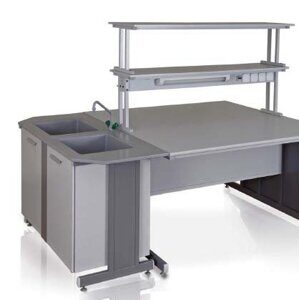 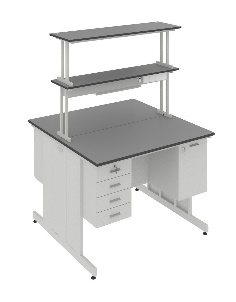 2 шт. 6 шт.Стол демонстрационный 2000 мм с водой (химия, физика, биология)2000х750х900 с встроенной раковиной 2 крана, УЗО 10 А, 4 розетки 220 В, автомат 10 А, 2 розетки 42 ВМеталлический сварной каркас из стальной трубы квадратного сечения 30х30 мм и прямоугольного сечения 30х60 мм, обеспечивающий механическую прочность стола. Столешница выполнена из химически стойкой ламинированной ДСП, толщиной 28 мм, толщина ламината 0,8-1,0 мм, края столешницы надежно скрыты от возможного попадания воды и дальнейшего набухания, керамики, монолитной керамики или монолитного химически стойкого пластика Labgrate.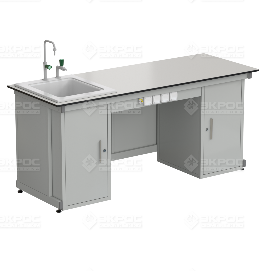 3 шт.Стол ученический с подводом воды, с сервисной стойкой с электрикой1515х750х760 каркас из стальной трубы квадратного сечения 30х30 мм и прямоугольного сечения 30х60 мм, обеспечивающий механическую прочность стола.	столешница керамика, или химически стойкой ламинированной ДСП, раковина, 2 крана, УЗО 16А, 4 розетки 220В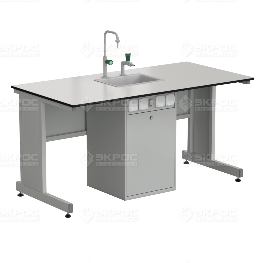 40 шт.Шкафы для хранения реактивов905х435х1970	2 секции, 4 двери.Сталь.Фланец для вытяжки d=125 мм.Цвет белый RAL 9016.https://labexpert.com.ua/ru/stil-demonstratsiynuy-z-muykoyu/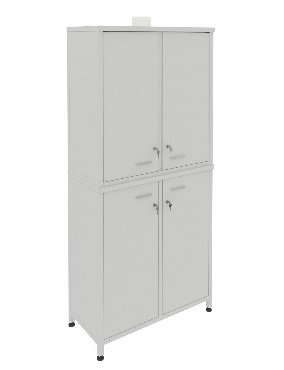 2 шт.Шкафы для хранения посуды,  пособий и приборов. 905х435х1970	2 секции, 4 двери.Сталь. Стекло.Цвет белый RAL 9016.https://eco-analytika.com/laboratornaya-mebel-ekros/ekologiya/shkafi-dlja-hranenyja-posudy-reaktivov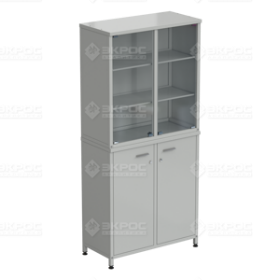 12 шт.Шкаф вытяжной демонстрационый с электрикой и подводом воды950х650х2245Рабочая поверхность керамика, автомат 10 А, 2 розетки 220 В, выключатель, светильник, раковина ПП, кран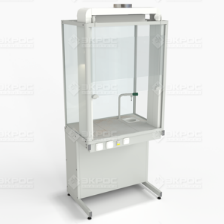 1 шт.Стул ученический поворотныйСиденье и спинка - монолитное литье в термопластавтомате;Материал - сверхпрочный пластик;Опора сиденья - металлическая сварная конструкция;Регулирующий механизм - газлифт и металлический рычаг;Пятилучье - металлическая сварная конструкция;Колеса - пластиковые с металлической втулкой;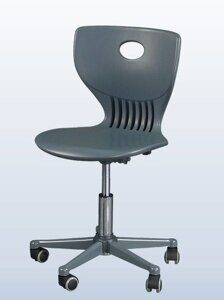 80 шт. Стенд в Кабинет ХИМИИ "Таблица Менделеева  Минимальный размер 800х1600мм1 шт.Школьная доскадоска меловая маркерная магнитная 400*120 см (5 рабочих поверхностей). Настенная учебная доска комбиПодробнее: https://mebelgost.com/p83521605-shkolnaya-doska-melovaya.html10 шт.Набор школьный лабораторный для кабинета химии Штатив для пробирок на 10 гнезд (пластм.) - 1 шт.
Держатель для пробирок - 1 шт.
Зажим Мора (пружинный) - 1 шт.
Стакан химический с носиком 50 мл - 1 шт.
Цилиндр измерительный с носиком 50 мл - 1 шт.
Колба коническая 50 мл - 1 шт.
Колба круглодонная 50 мл - 2 шт.
Пробирка ПХ-14 - 3 шт.
Пробирка ПХ-12 - 5 шт.
Тигель - 1 шт.
Палочка стеклянная - 1 шт.
Чашка Петри 6 см - 1 шт.
Набор стаканов с крышками (30 мл, 50 мл) - 6 шт.
Пипетка - 1 шт.
Ложка для сжигания веществ - 1 шт.
Планшет для опытных образцов (на 6 образцов, керам.) - 1 шт.
Фильтровальная бумага - 1 уп.
Лейка лабораторная (пластм.) - 1 шт.
Трубка эластичная 1 м - 1 шт.
Латексные перчатки - 1 шт.
Лоток для хранения 38 х 22,5 х 6 см - 1 шт.10 шт.Скелет человека 170 см скелета человека в полный рост для уроков биологии 1 шт.Модель туловища человека анатомическая сборная12 предметов (органов) отделяемых для показа1 шт. 